						July 20, 2020Dear Parents,As we prepare for the opening of the 2020-2021 school year, I bring to you the same Pennsylvania Dutch saying that I did last school year, “The hurrier I go, the behinder I get”.  The year 2020, thus far has been a very challenging year for all of us.  It has brought some unique situations to your home and to your child’s education.  There has been much activity, planning, and scheduling.  We appreciate your patience as we pull it all together and work through the COVID-19 issues.  As we prepare to open on Friday, August 7, please read the enclosed IMPORTANT INFORMATION:(1) Preliminary Re-Opening Plan (PRP), (2) Opening Announcements.  The PK/Elementary drop-off map will be emailed.  Protocols are changing daily.  Please take note of all updates you receive from HHCS.Our teachers and staff are looking forward to working with you and your children. The school theme for 2020-2021 is “Our God Reigns” based on Psalm 146:10, "The LORD shall reign forever, even thy God, O Zion, unto all generations. Praise ye the LORD."   Our new theme builds upon last year’s theme as we continue to challenge both students and staff to make a difference by first being different and, second, by having compassion to make a difference.  We can only accomplish this as we put God first in our lives.    We are excited to introduce Miss Naomi Jones in the business office.  Her main responsibilities are receptionist, records, and lunch accounting.  Mrs. Lauren Abreu and Mr. Caleb Hudson will be teaching 7-12 math classes.  Both teachers have earned bachelor’s degrees from Maranatha Baptist University.   All families are encouraged to login to Sycamore daily to check the calendar, news, documents, grades, lunch balances, and individual classroom information.  You can use the Pass-a-Note feature to communicate with your teacher and office personnel.  Let us know if you need another invitation or if you have any problems getting logged in.Google Classroom will be utilized more this year by many of our teachers.  We will continue to use your school domain email addresses, @hhcsmuncie.org, assigned to you in the spring.  If you forgot your email address, password, or need an hhcsmuncie.org email assigned to you, please send an email to email_help@hhcsmuncie.org.  (That’s email_help…an underscore.)Let me assure you that Heritage Hall will continue to move forward to offer the best education possible while nurturing and training your children to be different on purpose and to make a difference by showing compassion through words and actions.  Continue to pray with us that God will be honored and glorified by all we say and do this school year.    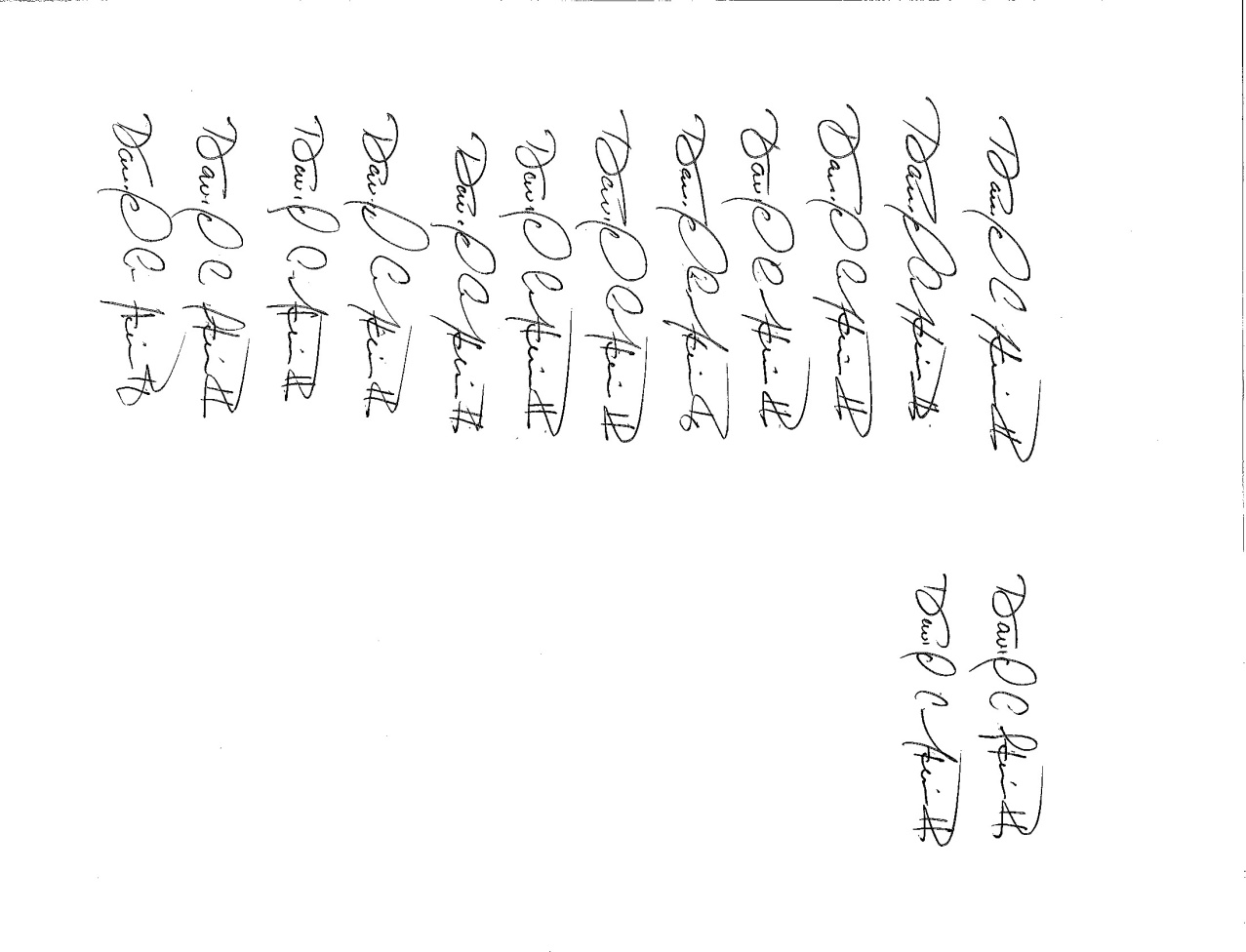 						Ministering in Christian education,						David C. Stein II						Administratorssenc